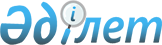 Тайынша ауданы Абай ауылдық округі елді мекендерінің құрамдық бөліктеріне атау беру туралыСолтүстік Қазақстан облысы Тайынша ауданы Абай селолық округі әкімінің 2010 жылғы 10 желтоқсандағы N 13 шешімі. Солтүстік Қазақстан облысы Тайынша ауданының Әділет басқармасында 2010 жылғы 21 желтоқсанда N 13-11-198 тіркелді.
      Ескерту. Барлық мәтін бойынша "селолық", "селосы" сөздері "ауылдық", "ауылы" сөздерімен ауыстырылды - Солтүстік Қазақстан облысы Тайынша ауданы Абай ауылдық округі әкімінің 28.06.2018 № 3 (алғашқы ресми жарияланған күнінен бастап күнтізбелік он күн өткен соң қолданысқа енгізіледі) шешімімен.
      "Қазақстан Республикасындағы жергілікті мемлекеттік басқару және өзін-өзі басқару туралы" Қазақстан Республикасы 2001 жылғы 23 қаңтардағы № 148 Заңының 35-бабына, "Қазақстан Республикасының әкімшілік-аумақтық құрылысы туралы" Қазақстан Республикасы Заңының 14-бабына сәйкес және халық пікірін ескере отырып ауылдық округтің әкімі ШЕШТІ:
      1. Тайынша ауданы Абай ауылдық округі елді мекендерінің құрамдық бөліктеріне қосымшаға сәйкес атау берілсін.
      2. Осы шешім ресми жарияланған күннен кейін он күнтізбелік күн өткен соң қолданысқа енгізіледі. Тайынша ауданы Абай ауылдық округі елді мекендерінің құрамдық бөліктеріне атау беру туралы
      Қарағаш ауылы:
      1) Ауыл бірінші көшесі;
      2) Жумжумин екінші көшесі;
      3) Жақан Сыздықов үшінші көшесі;
      4) Қызылағаш төртінші көшесі;
      5) Белорусская бесінші көшесі;
      6) Центральная алтыншы көшесі;
      7) Садовая жетінші көшесі;
      8) Валиханов сегізінші көшесі;
      9) Жанатлекская тоғызыншы көшесі;
      10) Школьная оныншы көшесі;
      11) Молодежная он бірінші көшесі
      Калиновка ауылы:
      1) Западная бірінші көшесі;
      2) Почтовая екінші көшесі;
      3) Школьная үшінші көшесі;
      4) Центральная төртінші көшесі;
      5) Кооперативная бесінші көшесі;
      6) Донецкая алтыншы көшесі;
      7) Восточная жетінші көшесі
      Константиновка ауылы:
      1) Западная бірінші көшесі;
      2) Центральная екінші көшесі;
      3) Школьная үшінші көшесі;
      4) Степная төртінші көшесі;
      5) Восточная бесінші көшесі
      Тапшил ауылы:
      1) Күншығыс бірінші көшесі;
      2) Егемендік екінші көшесі
					© 2012. Қазақстан Республикасы Әділет министрлігінің «Қазақстан Республикасының Заңнама және құқықтық ақпарат институты» ШЖҚ РМК
				
      Ауылдық округтің әкімі

К. Ысқақов
Абай ауылдық округі әкімінің 2010 жылғы 10 желтоқсандағы № 13 шешіміне қосымша